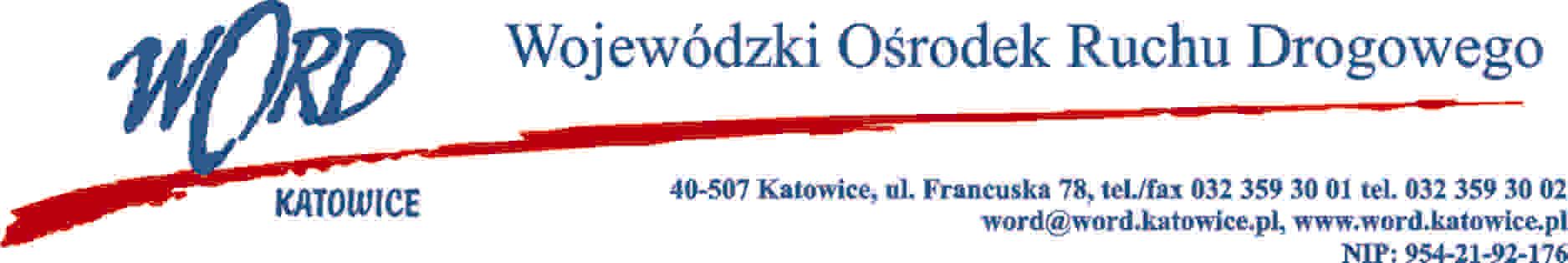 Katowice 20.12.2023 r.AT-ZP.262.15.12.2023.EGZgodnie z art. 222 ust. 4 ustawy z dnia 11 września 2019 r. Prawo zamówień publicznych (Dz. U. z 2023 r. poz.  1605 z późn. zm.) Wojewódzki Ośrodek Ruchu Drogowego w Katowicach informuje, że na „Dostawa systemu teleinformatycznego dla Wojewódzkiego Ośrodka Ruchu Drogowego w Katowicach” zamierza przeznaczyć kwotę 599 757,84 zł (słownie: pięćset dziewięćdziesiąt dziewięć tysięcy siedemset pięćdziesiąt siedem złotych 84/100).W oryginale podpis:Dyrektor WORD KatowiceKrzysztof Przybylski 